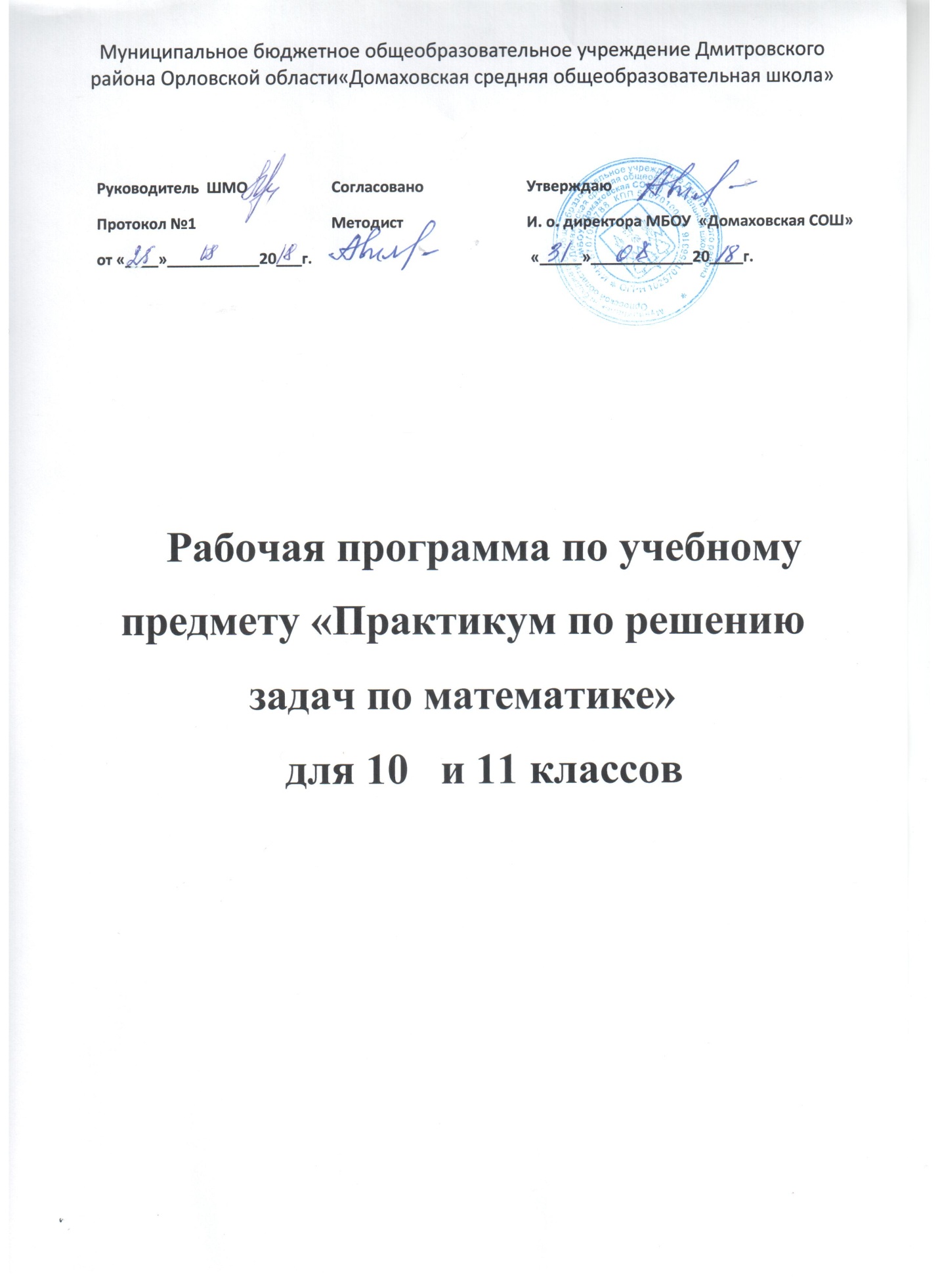 В результате изучения данного курса учащиесядолжны знать:Методы решения различных видов уравнений и неравенств;Основные приемы решения текстовых задач;Элементарные методы исследования функции; должны уметь:проводить тождественные преобразования иррациональных, показательных, логарифмических и тригонометрических выражений.решать иррациональные, логарифмические и тригонометрические уравнения и неравенства.применять аппарат математического анализа к решению задач.применять основные методы геометрии (проектирования, преобразований, векторный, координатный) к решению геометрических задачиспользовать приобретенные знания и умения в практической деятельности и повседневной жизни для построения и исследования простейших математических моделей.использовать электронные средства обучения, в том числе Интернет-ресурсы  в ходе  подготовки к итоговой аттестации в форме ЕГЭ. Поурочное  планирование 10 классКалендарно-тематическое планирование 10 класс№ п/пТема урокаДата 1Знакомство с демоверсиями для проведения ЕГЭ (база и профиль), Интернет-ресурсами для подготовки к ЕГЭ2Проценты простые и сложные3Задачи с целыми числами4Вычисления и преобразования5Задачи с практическим содержанием6Простейшие вероятностные задачи7Числовые функции8Использование свойств и графиков функций при решении уравнений9Общие приемы решения уравнений10Рациональные уравнения и неравенства11Показательные уравнения и неравенства 12Тренировочная работа в формате ЕГЭ 13Анализ работы.  Логарифмические уравнения и неравенства14Модуль в уравнениях15Задачи с экономическим содержанием16Преобразование тригонометрических выражений17Тригонометрические уравнения18Отбор корней в тригонометрических уравнениях19Тренировочная работа в формате ЕГЭ20Анализ  работы. Треугольники, четырехугольники21Задачи в координатах, векторы22Угол между скрещивающимися прямыми23Расстояние между прямыми в пространстве24Угол между прямой и плоскостью25Угол между плоскостями26Производная27Геометрический и физический смысл производной28Формулы дифференцирования29Исследование функции с помощью производной30Исследование функции с помощью производной31Наибольшее и наименьшее значение функции32Тренировочная работа в формате ЕГЭ33Тренировочная работа в формате ЕГЭ34Резерв (проведение диагностических и тренировочных работ)